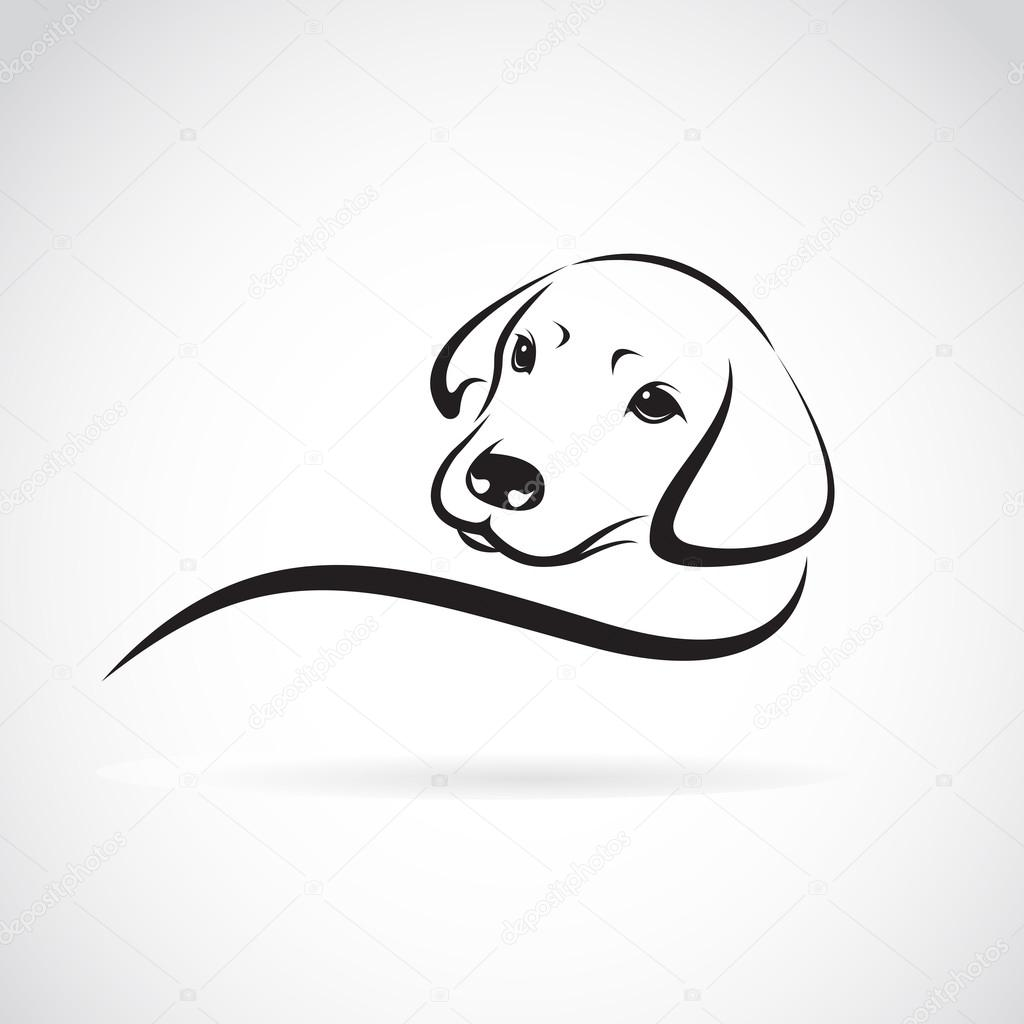 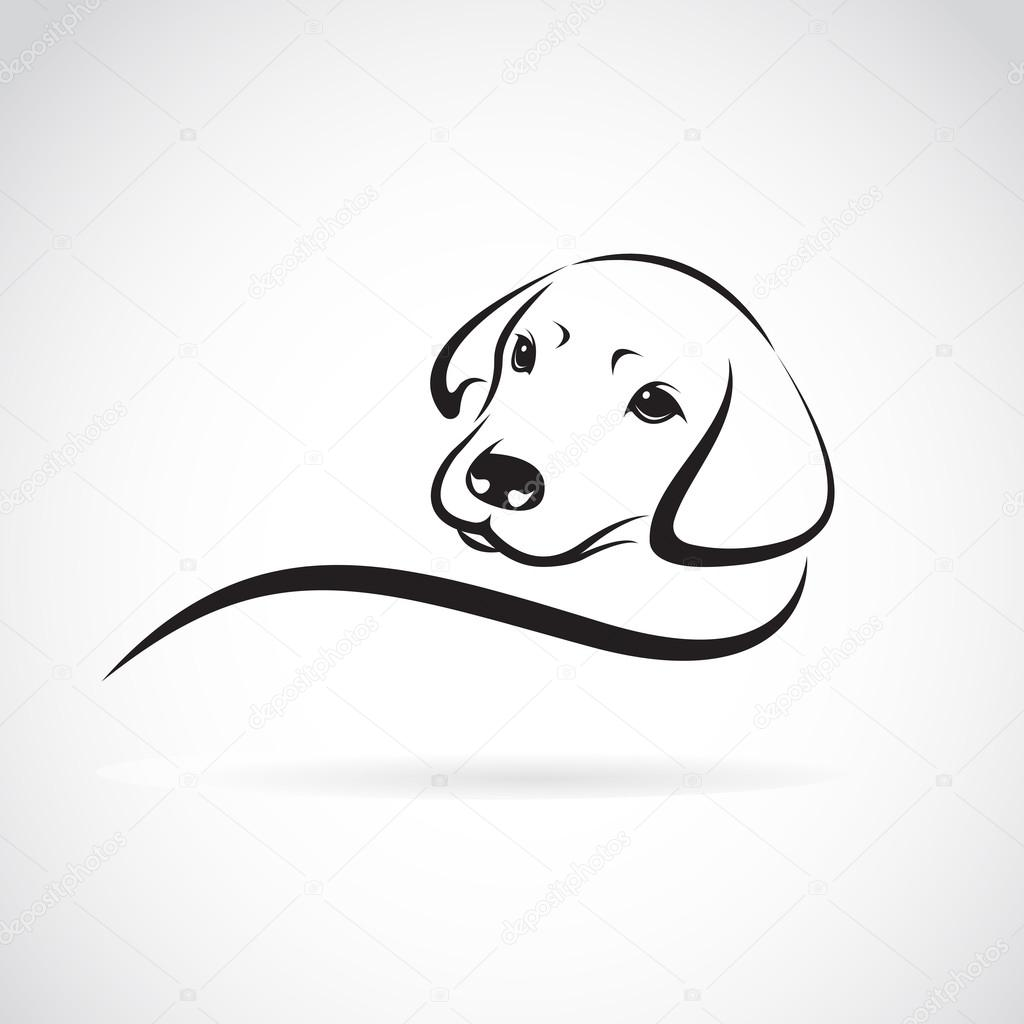 Положение о проведении  выставки-конкурса  творческих работ       « Рыжая собака - символ  2018 года!».I. Введение. Настоящее положение разработано в соответствии с Законом Российской Федерации «Об образовании в Российской Федерации», нормативными документами Министерства общего и профессионального образования  Ростовской  области, Уставом МБУ ДО Кагальницкий ЦТ, типовым положением об образовательном учреждении дополнительного образования детей, концепцией и программой развития Центра творчества до 2017 года.  II. Цели и задачи. Цель: Конкурс направлен на стимулирование творческой деятельности, творческого поиска, творческого самовыражения личности юных мастеров в области декоративно-прикладного творчеств. Задачи конкурса:Содействие развитию у детей интереса к поиску новых средств выражения, творческого мышления в декоративно-прикладном творчестве;Популяризация  и развитие декоративно-прикладного творчества  детей; Предоставление возможности демонстрации творческих способностей в конкурсной форме;III. Общие положения. В выставке творческих работ  принимают участие обучающиеся  объединения  «Золотая соломка» первого года обучения.IV. Порядок проведения выставки.    Выставка приурочена  к наступающему Новому году, который по  восточному календарю будет годом рыжей земляной собаки. Собаки – символ дружбы и преданности! Собака всегда была другом человека и символом верности. Поэтому тема выставки: « Рыжая собака — символ 2018 года!».  Участникам выставки предлагается создать оригинальный образ собаки из соломки, соломенной крошки. Ограничений по масштабу размеров работ нет. V. Сроки и место проведения. Дата проведения выставки , открытие– 18 декабря 2017 года.Место проведения – кабинет «Акварель»  КЦТ .Подведение итогов и награждение- 20 декабря 2017 года.VI. Требование к экспонатам, предъявляемым на выставку.Участники Конкурса представляет по одной работе.Участники Конкурса выполняют работу самостоятельно.Работа должна быть выполнена аккуратно ,  в соответствие условиям формата конкурса.  Работа должна мастерски  и качественно  исполнена.VII.  Жюри.Членами жри является каждый посетитель выставки. Все представленные работы имеют номер, без фамилий исполнителей. Посетитель определяет лучшую для себя работу, пишет ее номер на предложенном талончике и опускает в коробочку. VIII.  Подведение итогов и награждение. Подведение итогов  выставки — творческих работ « Рыжая собака — символ 2018 года!»  проводится  через два дня со дня открытия выставки.  В подведении итогов участвуют сами участники выставки. Производится подсчет голосов. Участники выставки отмечаются благодарностями.Победитель дипломом. Работа победителя удостаивается права  участвовать в районной выставке декоративно прикладного и технического творчества в марте 2018 года.